Annexe 1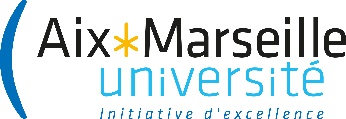 Liste des éco-gestes de l’année 2018Janvier : la lumièreDonnée du mois : 672 000 €/anAction AMU : relamping LEDEco-geste : Eteindre la lumière en quittant une pièce et privilégier la lumière naturelleFévrier : le chauffageDonnée du mois : 1°C de plus = +7% de consommationAction AMU : Isolation thermique des bâtiments rénovésEco-geste : En hiver, je mets un pull ! Température cible dans les bureaux 20°CMars :  les appareils en veilleDonnée du mois : 19% de la consommation des équipementsAction AMU : Matériel éco-labelliséEco-geste : Eteindre les photocopieurs le soir et le weAvril : les appareils en veilleDonnée du mois : 40% d’économie d’énergie possibleAction AMU : Matériel éco-labelliséEco-geste : Mettre en veille ou éteindre son ordinateur en dehors des plages d’utilisationMai : La climatisationDonnée du mois : La consommation d’électricité est maximale en mai/juin dû à la climatisationL’action AMU : Nettoyage régulier des filtresL’éco-geste : Intérieur/extérieur : pas plus de 5° d’écartJuin : Les réfrigérateursDonnée du mois : 2 dégivrages par an = 30% d’économie d’énergieAction AMU : Suivi des dérives de consommation pour effectuer des actions correctives.L’éco-geste : Garder la glace dans le frigo ne sauvera pas les ours polaires : pensez au dégivrage !Juillet : La climatisationDonnée du mois : 1° = 5 à 10% de consommation électrique.Action AMU : Renouvellement des groupes froids moins énergivores.L’éco-geste :  Intérieur/extérieur : pas plus de 5° d’écart.Août : La gestion des mailsDonnée du mois : 10 mails stockés = 2h de sèche-cheveuxAction AMU : Système d’élimination massive des spams reçus par AMU.L’éco-geste : Mails/déchets : même combat. Vive le tri !Septembre : Les liens internet en favorisDonnée du mois : 1 recherche sur internet = 1h d’éclairage à 50 wattAction AMU : Ouverture automatique des pages web sur la page d’accueil de l’ENT en cours de déploiementL’éco-geste : Je mets en favoris mes sites préférésOctobre : Le chauffageDonnée du mois : Le chauffage en 2017 = 40 449 tonnes CO²Action AMU : Mise en place de régulations en fonction des températures extérieures avec réduit de nuit/week endEco-geste : En octobre, je ressors mes pulls !Novembre : Les ascenseursDonnée du mois : AMU = 187 ascenseurs = environ 100 000 € d’électricité annuelle.Action AMU : Affiches de sensibilisation sur certains sites.L’éco-geste : Vive l’exercice au travail : je privilégie les escaliers à l’ascenseur !Décembre : La lumièreDonnée du mois : Eclairage AMU = 7% consommation totale d’électricité = 400 000 € TTC annuelAction AMU : Détecteurs de présence/minuteries dans les circulations/salles de cours/sanitairesL’éco-geste : « Ce n’est pas Versailles ! », éteins la lumière.